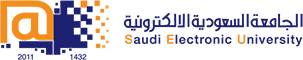 College of Administrative and Financial SciencesAssignment 3Deadline: 10/04/2021 @ 23:59 (End of week 12)For Instructor’s Use onlyInstructions – PLEASE The Assignment must be submitted on Blackboard (WORD format only) via allocated folder.Assignments submitted through email will not be accepted.Students are advised to make their work clear and well presented, marks may be reduced for poor presentation. This includes filling your information on the cover page.Students must mention question number clearly in their answer.Late submission will NOT be accepted.Avoid plagiarism, the work should be in your own words, copying from students or other resources without proper referencing will result in ZERO marks. No exceptions. All answered must be typed using Times New Roman (size 12, double-spaced) font. No pictures containing text will be accepted and will be considered plagiarism).Submissions without this cover page will NOT be accepted. Q1  What are support departments, and why are their costs allocated to other departments?  What process is used to allocate support department costs? (1.5 Marks, week 10 materials)            Q2 How are joint costs allocated? Explain and analyze using numerical example.             (1.5 Marks, week 11 materials).            Q 3 How are budget variances calculated and used as performance measures? Provide numerical example?(2 Marks, week 12 materials)Course Name: Cost accountingStudent’s Name:Course Code: ACCT 301Student’s ID Number:Semester: 1CRN:Academic Year: 1441/1442 HAcademic Year: 1441/1442 HInstructor’s Name:	 Instructor’s Name:	 Students’ Grade:  Marks Obtained / Out ofLevel of Marks: High/Middle/Low